12. Zlínský kraj (str. 32-33)Krajské město: _______________________        Poloha: ____ MoravyDalší velká města kraje: ______________________________________________________________________________________________________________________Lázně: ____________________________________________________________________Povrch: __________________________________________________________________________________________________________________________________________________________________________________________________________________________CHKO:_____________________________________________________________________Vodstvo: řeky- ______________________________________________________________Zemědělství: pěstují se zde________________________________________________________________________________________________________________________________Průmysl: stavební materiály, hlavně štěrkopísky, stavební kámen, vápenec, ropa, zemní plynZlín_______________________________________ ______________________________.Valašské Meziříčí:___________________________________________________________ Napiš názvy těchto míst nebo osobností: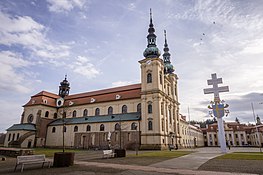 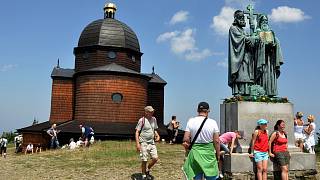 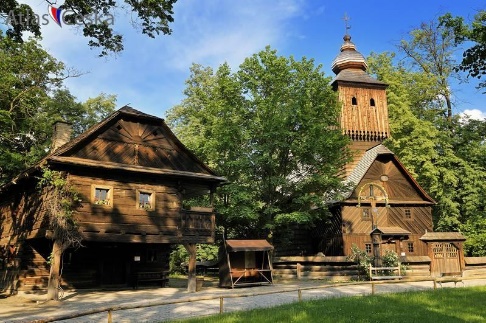 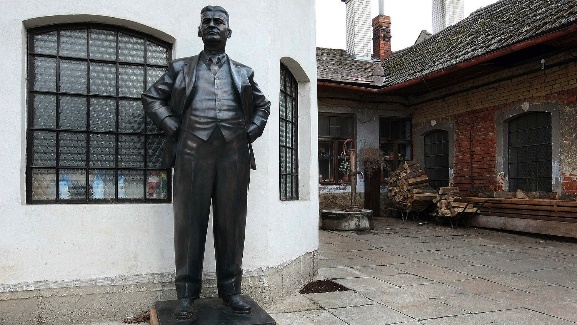 